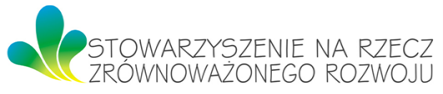 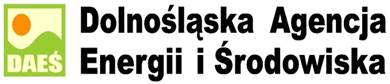 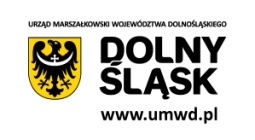 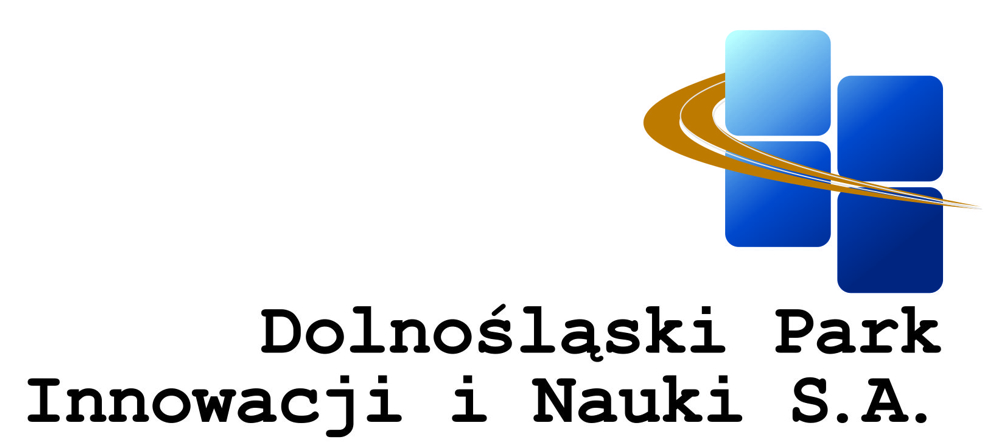 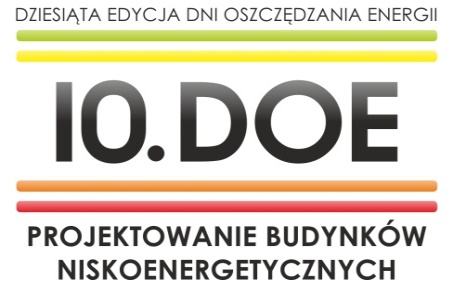 FORMULARZ ZGŁOSZENIOWY NA KONFERENCJĘ21-22 października 2014 
Wrocławskie Centrum Kongresowe Hala Stulecia
ul. Wystawowa 1, 51-618 WrocławImię i nazwisko / Firma: ……………………………………………………………………………………………….……Adres: …………………..…………………………………………………………………………………………….……
Tel./fax:…………………………………………… e-mail: …………………………………………………………………Zgłaszam udział następujących osób:....................................................							        		                  podpis osoby upoważnionej 
Zgłoszenia prosimy dokonać odsyłając wypełniony formularz listownie, e-mailowo lub faxem:Adres:	 	Dolnośląska Agencja Energii i Środowiska, ul. Pełczyńska 11, 51-180 Wrocław E-mail: 		kasia@cieplej.pl 
Fax: 		071 326 13 43Szczegółowe informacje: Katarzyna Kowalczuk tel. 509 202 887